     Проект      КАРАР                                                                                 ПОСТАНОВЛЕНИЕ01 апрель 2019 йыл                                № 20                                  01 апреля 2019 года"О создании антинаркотической комиссии на 2019 г.»В целях минимизации угрозы распространения наркомании, руководствуясь Федеральным Законом от 08.01.2008 г. №3-ФЗ «О наркотических средствах и психотропных веществах», Указом Президента Российской Федерации от 09.06.2010 года № 690 «Об утверждении Стратегии государственной антинаркотической политики Российской Федерации до 2020 года», Администрация сельского поселения Кшлау-Елгинский сельсовет муниципального района Аскинский район Республики Башкортостан      ПОСТАНОВЛЯЕТ:
        1. Создать антинаркотическую комиссию на территории сельского поселения Кшлау-Елгинский сельсовет на 2019 год.        2. Антинаркотическая комиссия в своей деятельности руководствоваться согласно Положением об антинаркотической комиссии.         3. Настоящее постановление подлежит обнародованию и опубликованию на официальном сайте администрации сельского поселения Кшлау-Елгинский сельсовет в сети Интернет  https://kshlau-elga04sp.ru         4. Контроль за исполнением настоящего постановления оставляю за собой.   Глава сельского поселения   Кшлау-Елгинский сельсовет                      И.Х.Гатин Приложение №1                                                                                                 к постановлению                                                                                                    от 01 апреля 2019г. № 20Состав антинаркотической комиссии администрации сельского поселения Кшлау-Елгинский сельсоветПредседатель комиссии – Гатин И.Х..- глава сельского поселения ; Заместитель председателя – Валиев Р.А. – депутат избирательного округа №5 СП Кшлау-Елгинский сельсовет  Секретарь комиссии – Зарипова Э.И..- управделами администрации                                                                          сельского поселения;Члены комиссии:  Ахметова О.Ф. - фельдшер ФАП д.Кшлау-Елга (по согласованию)Глимшина Н.Х.-  заведующая учебной частью МБОУ СОШ д.Кшлау-Елга(по согласованию)Управ.делами администрациисельского поселения:                                     Э.И.ЗариповаПриложение №2                                                                                                      к постановлению                                                                                                             от 01.04.2019г. №20ПОЛОЖЕНИЕ об антинаркотической комиссии сельского поселения Кшлау-Елгинский сельсовет1. Антинаркотическая комиссия сельского поселения Кшлау-Елгинский сельсовет (далее – Комиссия) является органом, осуществляющим деятельность по профилактике наркомании, а также минимизации и ликвидации последствий её проявлений.Комиссия имеет сокращенное название - АНК.2. Комиссия в своей деятельности руководствуется Конституцией Российской Федерации, Федеральными законами, Указами Президента Российской Федерации, постановлениями и распоряжениями Правительства Российской Федерации, иными нормативными правовыми актами Российской Федерации, решениями Государственного антинаркотического комитета, нормативно-правовыми актами администрации сельского поселения Кшлау-Елгинский сельсовет, а также настоящим Положением.3. Комиссия осуществляет свою деятельность во взаимодействии с антинаркотической комиссией муниципального района Аскинский район, правоохранительными органами, учреждениями образования и здравоохранения, органами местного самоуправления сельского поселения, общественными объединениями и организациями.4.  Основными задачами Комиссии являются:а) деятельность по профилактике наркомании, а также по минимизации и ликвидации последствий её проявлений;б) участие в реализации на территории сельского поселения государственной политики в области противодействия наркомании;в) разработка мер по профилактике наркомании, устранению причин и условий, способствующих её проявлению, осуществление контроля за реализацией этих мер;г) анализ эффективности работы на территории сельского поселения по профилактике наркомании, а также минимизация и ликвидация последствий её проявлений, подготовка решений Комиссии по совершенствованию этой работы;д) решение иных задач, предусмотренных законодательством Российской Федерации, по противодействию наркомании.6. Для осуществления своих задач Комиссия имеет право:а) принимать в пределах своей компетенции решения, касающиеся организации, координации и совершенствования деятельности на территории сельского поселения по профилактике наркомании, минимизации и ликвидации последствий её проявления, а также осуществлять контроль над их исполнением;б) привлекать для участия в работе Комиссии должностных лиц и специалистов органов местного самоуправления сельского поселения, а также представителей организаций и общественных объединений (с их согласия);в) запрашивать и получать в установленном порядке необходимые материалы и информацию от общественных объединений, организаций и должностных лиц на территории сельского поселения.7. Комиссия осуществляет свою деятельность в соответствии с планом, утвержденным главой сельского поселения.8. Заседания Комиссии проводятся не реже одного раза в квартал. В случае необходимости по решению председателя Комиссии могут проводиться внеочередные заседания Комиссии.10. Заседание Комиссии считается правомочным, если на нем присутствует более половины её членов. Члены Комиссии обладают равными правами при обсуждении рассматриваемых на заседании вопросов. В зависимости от вопросов, рассматриваемых на заседаниях Комиссии, к участию в них могут привлекаться иные лица.11. Решение Комиссии оформляется протоколом, который подписывается председателем Комиссии.12. Организационное и материально-техническое обеспечение деятельности Комиссии осуществляется главой сельского поселения. Для этих целей глава сельского поселения в пределах своей компетенции назначает должностное лицо (ответственного секретаря АНК), в функциональные обязанности которого входит организация данной деятельности.13. Основными задачами ответственного секретаря АНК являются:а) разработка проекта плана работы комиссии;б) обеспечение подготовки и проведения заседаний Комиссии;в) обеспечение деятельности Комиссии по контролю за исполнением её решений;г) организация и ведение делопроизводства Комиссии.Управ.делами администрациисельского поселения:                        Э.И.ЗарпиоваБАШҠОРТОСТАН РЕСПУБЛИКАҺЫАСҠЫН  РАЙОНЫ   МУНИЦИПАЛЬ РАЙОНЫНЫҢҠЫШЛАУЙЫЛҒА АУЫЛ  СОВЕТЫ АУЫЛ  БИЛӘМӘҺЕ ХӘКИМИӘТЕ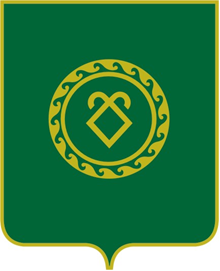 АДМИНИСТРАЦИЯСЕЛЬСКОГО ПОСЕЛЕНИЯКШЛАУ-ЕЛГИНСКИЙ СЕЛЬСОВЕТМУНИЦИПАЛЬНОГО РАЙОНААСКИНСКИЙ РАЙОНРЕСПУБЛИКИ БАШКОРТОСТАН